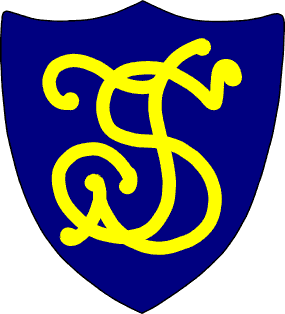 Pupil Premium Pupil Voice Questionnaire  – KS2 Survey taken from 10 PP children in Years 3-6: QuestionsQuestionsYesNoDon’t Know1I enjoy school.100%2Teachers help me to do my best.100%3My teachers give me challenging work.50%20%30%4Teachers make sure we understand things.100%5I am proud of the work I do in class.90%10%6There are people in school I can talk to if I am worried about something.60%20%20%7The behaviour of pupils in school is good.50%50%8Teachers encourage me to be friendly to others.90%10%9Bullying is NOT problem in school?50%20%30%10I feel safe in school.100%11I know what to do if I feel unhappy or unsafe.50%30%20%11School encourages me to be healthy.70%10%20%12I like to take part in afterschool or lunchtime clubs.90%10%13I have taken part in a club this year.90%10%14School encourages me to respect people from different backgrounds and treat everyone equally.100%15I would recommend our school to other children.90%10%What do you like best about school? Maths, science, art, English – wide variety of curriculum responses. Teachers because they respect and understand us. The behaviour is good. Like the responsibility like school chaplaincy, librarian. The environment of the school is colourful. After school clubs like eco club. What are you currently learning about in class?  Children knew what their new topics were however some confused the new of their class read books instead of topic. In general children talked openly and enthusiastically about their learning. Responses for maths were generally strong, children enjoy it. How do you remember what you’ve learnt previously?  The teachers give us a way of remembering things. Teachers explain things in different ways because everyone learns differently. Recaps are used in most lessons as part of lessons. Do you know your targets of how to improve?  Teaching give verbal feedback during lessons. In general children weren’t clear on their end of year targets. What could we do better?  The return of carrousel mixed year group activities. More competitions. More school trips to help with learning, as because of lockdown opportunities were limited. Improve outdoor activity. 